Publicado en Terrassa el 07/06/2024 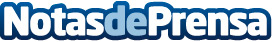 Galerías del Tresillo reconoce el esfuerzo de los autónomos con 'El Descuentónomo'Como parte integral de esta campaña, Galerías del Tresillo anuncia la colaboración con el Col·legi de Fisioterapeutes de Catalunya, que ofrecerá valiosas recomendaciones para combatir el sedentarismo tanto en la jornada laboral como en el hogarDatos de contacto:Melissa Silva FrancoResponsable Comunicación GdT+34 651 78 03 25Nota de prensa publicada en: https://www.notasdeprensa.es/galerias-del-tresillo-reconoce-el-esfuerzo-de Categorias: Nacional Madrid Cataluña Consumo Hogar Fisioterapia Oficinas Mobiliario http://www.notasdeprensa.es